    ҠАРАР                                                                         ПОСТАНОВЛЕНИЕ03 февраль  2020 й.	                     № 20                      03 февраля  2020 г.О нормативных затратах на обеспечение функций Администрации сельского поселения Дюртюлинский сельсовет муниципального района Шаранский  район Республики БашкортостанВ соответствии с частью 5 статьи 19 Федерального закона от 5 апреля 2013 года № 44-ФЗ «О контрактной системе в сфере закупок товаров, работ, услуг для обеспечения государственных и муниципальных нужд», пунктом 3 Правил определения нормативных затрат на обеспечение функций государственных органов Республики Башкортостан, органов управления территориальными государственными внебюджетными фондами Республики Башкортостан, включая подведомственные казенные учреждения, утвержденных постановлением Правительства Республики Башкортостан от 30 декабря 2016 года № 573, руководствуясь пунктом 5.4 Положения о Министерстве финансов Республики Башкортостан, утвержденного постановлением Правительства Республики Башкортостан от 29 декабря 2012 года № 488, Приказом Министерства Финансов Республики Башкортостан от 05 февраля 2018 года № 24 «О нормативных затратах на обеспечение функций Министерства финансов Республики Башкортостан» руководствуясь  Федеральным законом от 06.10.2003 № 131-ФЗ «Об общих принципах организации местного самоуправления в Российской Федерации», Уставом сельского поселения  Дюртюлинский сельсовет Администрация  сельского поселения  Дюртюлинский сельсовет муниципального района Шаранский район республики Башкортостан ПОСТАНОВЛЯЕТ:1. 	Утвердить прилагаемые:Порядок определения нормативных затрат на обеспечение муниципальных нужд  сельского поселения Дюртюлинский сельсовет муниципального района Шаранский район Республики Башкортостан (Приложение №1).     Нормативные затраты на обеспечение муниципальных нужд  сельского поселения Дюртюлинский сельсовет муниципального района Шаранский район Республики Башкортостан (Приложение №2).         2. Признать утратившими силу постановление Администрации сельского поселения Дюртюлинский сельсовет муниципального района Шаранский  район Республики Башкортостан от 13 ноября 2019 года № 113 «О нормативных затратах на обеспечение функций Администрации сельского поселения Дюртюлинский сельсовет муниципального района Шаранский  район Республики Башкортостан» 3.   Контроль за исполнением настоящего распоряжения оставляю за собой.Глава сельского поселения                                                       Л.Н.Гибатова                                                                                                                               Приложение №1ПОРЯДОКопределения нормативных затрат на обеспечение муниципальных нужд  сельского поселения Дюртюлинский сельсовет муниципального района Шаранский район Республики БашкортостанI. Нормативные затраты, для которых правилами определения нормативных затрат на обеспечение функций государственных органовРеспублики Башкортостан, органов управления территориальными государственными внебюджетными фондами Республики Башкортостан, включая подведомственные учреждения, утвержденными постановлением Правительства Республики Башкортостан от 30 декабря 2016 года № 573, установлен порядок расчетаЗатраты на информационно - коммуникационные технологии1.Затраты на абонентскую плату (Заб) определяются по формуле:3аб =Qi a6 х Hj аб x Niaб, i=lгде: Qi аб - количество абонентских номеров пользовательского (оконечного) оборудования, подключенного к сети местной телефонной связи, используемых для передачи голосовой информации (далее -абонентский номер для передачи голосовой информации) с i-й абонентской платой;Hj аб - ежемесячная i-я абонентская плата в расчете на 1 абонентский номер для передачи голосовой информации;Nj аб - количество месяцев предоставления услуги с i-й абонентской платой.2.Затраты на повременную оплату местных, междугороднихи международных телефонных соединений (3nов) определяются по формуле:Зпов = Qgм х Sgм х Рgм х Ngм +Qi мг х Si мг х Рi мг х Niмг + Qi мн х Sj мн х Pj мн х Nj мнQgм - количество абонентских номеров для передачи голосовой информации, используемых для местных телефонных соединений, с g-м тарифом;Sgм - продолжительность местных телефонных соединений в месяц в расчете на 1 абонентский номер для передачи голосовой информации по g-му тарифу;Pgм - цена минуты разговора при местных телефонных соединениях по g-му тарифу;Ngм - количество месяцев предоставления услуги местной телефонной связи по g-му тарифу;Qi мг - количество абонентских номеров для передачи голосовой информации, используемых для междугородних телефонных соединений, с i-м тарифом;Sj мг - продолжительность междугородних телефонных соединений в месяц в расчете на 1 абонентский телефонный номер для передачи голосовой информации по i-му тарифу;Pi мг - цена минуты разговора при междугородних телефонных соединениях по i-му тарифу;Nj мг - количество месяцев предоставления услуги междугородней телефонной связи по i-му тарифу;Qi мн -количество абонентских номеров для передачи голосовой информации, используемых для международных телефонных соединений, с j-м тарифом;Sj мн - продолжительность международных телефонных соединений в месяц в расчете на 1 абонентский номер для передачи голосовой информации по j-му тарифу;Pj мн - цена минуты разговора при международных телефонных соединениях по j-му тарифу;Nj мн - количество месяцев предоставления услуги международной телефонной связи по j-му тарифу.3. Затраты на оплату услуг подвижной связи (Зсот) определяются по формуле: Зсот =Qicoт  х  Рсот х Nj, i=1где: Qiсот - количество абонентских номеров пользовательского (оконечного) оборудования, подключенного к сети подвижной связи (далее -номер абонентской станции) по i-й должности в соответствии с  нормативами,  определяемыми Министерством  финансов Республики Башкортостан (далее - министерство);Pjсот - ежемесячная цена услуги подвижной связи в расчете на 1 номер сотовой абонентской станции i-й должности в соответствии с нормативами министерства, определенными с учетом нормативов обеспечения средствами связи;Nj сот - количество месяцев предоставления услуги подвижной связи по i-й должности.4. Затраты на оплату иных услуг связи в сфере информационно-коммуникационных технологий (Зпр) определяются по формуле:З пр=Рiпр, i=lгде: Pinp - цена по i-й иной услуге связи, определяемая по фактическим данным отчетного финансового года.5.    Затраты    на    техническое	обслуживание    и    регламентно- профилактический ремонт принтеров,	многофункциональных устройств, копировальных аппаратов и иной оргтехники (Зрпм) определяются по формуле: 3рпм  = Qрпм     х Рi рпм      i=lгде: Qi рпм - количество i-x принтеров, многофункциональных устройств, копировальных аппаратов и иной оргтехники в соответствии с нормативами министерства;Pi рпм - цена технического обслуживания и регламентно-профилактического ремонта i-x принтеров, многофункциональных устройств, копировальных аппаратов и иной оргтехники в год.6. Затраты на оплату услуг по сопровождению и приобретению иного программного обеспечения (3 сип) определяются по формуле:Зсип  = Pg  + Pi,  g=l  j=lгде: Pg ипо -цена сопровождения g-ro иного программного обеспечения, за исключением справочно-правовых систем, определяемая согласно перечню работ по сопровождению g-ro иного программного обеспечения и нормативным трудозатратам на их выполнение, установленным в эксплуатационной документации или утвержденном регламенте выполнения работ по сопровождению g-ro иного программного обеспечения;Pj пнл - цена простых (неисключительных) лицензий на использование программного обеспечения на j-e программное обеспечение, за исключением справочно-правовых систем.7. Затраты на проведение аттестационных, проверочных и контрольных мероприятий (Зат) определяются по формуле:Зат=Qi х Рi,  i=lгде: Qi o6 - количество аттестуемых i-x объектов (помещений); Pi об - цена проведения аттестации 1 i-ro объекта (помещения); Qjyc- количество единиц j-ro оборудования (устройств), требующих проверки;Pj ус-цена   проведения   проверки   1   единицы  j-ro   оборудования (устройства).8. Затраты на приобретение рабочих станций (Зрст) определяются по формуле:Зрст= Qi предел х Р i рс   i=l где: Qi рст предел - количество рабочих станций по i-й должности, не превышающее предельное количество по i-й должности;Р; рст-Цена приобретения 1 рабочей станции по i-й должности в соответствии с нормативами министерства.Предельное количество рабочих станций по i-й должности (Qj рст предел) определяется по формулам:Qi Рвт предел= Чоп х 0,2 - для закрытого контура обработки информации, QiPBT предел = Чоп х 1 - для открытого контура обработки информации,где: Чоп - расчетная численность основных работников. 9. Затраты на приобретение планшетных компьютеров, ноутбуков (3Прпк) определяются по формуле:З Прпк   = Оi  х Рi, i=lгде: Qi прпк - количество планшетных компьютеров, ноутбуков по i-й должности в соответствии с нормативами министерства;Pi прпк - цена 1 планшетного компьютера, ноутбука по i-й должности в соответствии с нормативами министерства.10. Затраты на приобретение принтеров, многофункциональных устройств и копировальных аппаратов (оргтехники) (Зпм) определяются по формуле:3 пм=Qj пм x Pi пм, i=1где: Qi пм - количество принтеров, многофункциональных устройств, копировальных аппаратов и иной оргтехники по i-й должности в соответствии с нормативами министерства;Pi пм - цена 1 i-ro типа принтера, многофункционального устройства, копировального аппарата и иной оргтехники в соответствии с нормативами министерства.11. Затраты на приобретение средств подвижной связи (ЗпрСот) определяются по формуле:З прсот =Q  х Pгде: Qi прсот - количество средств подвижной связи по i-й должности в соответствии с нормативами министерства, определенными с учетом нормативов затрат на обеспечение средствами связи;Р; прсот - стоимость 1 средства подвижной связи для i-й должности в соответствии с нормативами министерства, определенными с учетом нормативов затрат на обеспечение средствами связи.12.   Затраты   на   приобретение   мониторов   (Змон)   определяются по формуле:3 мон  = Qi мон  х  Pi мон, i=lгде: Qi мон - количество мониторов для i-й должности; Pi мон - цена одного монитора для i-й должности.13. Затраты на приобретение системных блоков (Зсб) определяются по формуле: 3cб=Qicb x P сбгде: Qi сб - количество i-x системных блоков; Рсб - цена одного i-ro системного блока.14. Затраты     на     приобретение     других     запасных     частей для вычислительной техники (Здвт) определяются по формуле: 3двт=Qi двт x Pдвтгде: Qi двт - количество i-x запасных частей для вычислительной техники, которое определяется по средним фактическим данным за 3 предыдущих финансовых года;Рдвт - Цена 1 единицы i-й запасной части для вычислительной техники.15. Затраты на приобретение запасных частей для принтеров, многофункциональных устройств, копировальных аппаратов и иной оргтехники (Ззп) определяются по формуле:Ззп = Qiзn х Piзn,  i=Iгде: для принтеров, аппаратов   и   инойQi зп - количество i-x запасных частей многофункциональных устройств, копировальных оргтехники;Piзn - цена 1 единицы i-й запасной части.16. Затраты на приобретение носителей информации, в том числе магнитных и оптических носителей информации (Змн), определяются по формуле: 3мн=Qi xР i мн,  i=lгде: Qi мн - количество носителей информации по i-й должности в соответствии с нормативами министерства;Pi мн-цена 1 единицы носителя информации по i-й должности в соответствии с нормативами министерства.17. Затраты на приобретение расходных материалов для принтеров, многофункциональных устройств, копировальных аппаратов и иной оргтехники (Зрм) определяются по формуле:Зрм = Qiрм х Nрм х Piрмгде: Qi рм - фактическое количество принтеров, многофункциональных устройств, копировальных аппаратов и иной оргтехники по i-й должности в соответствии с нормативами министерства;Nj рм - норматив потребления расходных материалов для принтеров, многофункциональных устройств, копировальных аппаратов и иной оргтехники по i-й должности в соответствии с нормативами министерства;Pi рм - цена расходного материала для принтеров, многофункциональных устройств, копировальных аппаратов и иной оргтехники по i-й должности в соответствии с нормативами министерства.Прочие затраты18. Затраты на оплату услуг почтовой связи (Зоу) определяются по формуле:3оу=Qi п x Piп, i=lQi п - планируемое количество i-x почтовых отправлений в год; Pi п - цена 1 i-ro почтового отправления.19.Затраты на электроснабжение (Зэс) определяются по формуле:Зэс =Т i эс х П i эс,  i=lгде: Тiэс-1-й регулируемый тариф на электроэнергию (в рамках применяемого одноставочного, дифференцированного по зонам суток или двуставочного тарифа);Пiэс - расчетная потребность электроэнергии в год по i-му тарифу (цене) на электроэнергию (в рамках применяемого одноставочного, дифференцированного по зонам суток или двуставочного тарифа).20.Затраты на теплоснабжение (Зтс) определяются по формуле:Зтс =Птепл х Ттс,где: Птепл - расчетная потребность в теплоэнергии на отопление зданий, помещений и сооружений;Ттс - регулируемый тариф на теплоснабжение.21.Затраты на оплату услуг независимых экспертов (Знэ) определяются по формуле:Зцэ= Q43 х Qh3 х Sh3 х (1 + kcтp),где: Q43 - количество часов заседаний аттестационных и конкурсных комиссий;Qh3 - количество независимых экспертов, включенных в аттестационные и конкурсные комиссии;Sh3 - ставка почасовой оплаты труда независимых экспертов, установленная постановлением Правительства Республики Башкортостан от 26 февраля 2006 года № 44 «О порядке оплаты труда независимых экспертов, включаемых в составы аттестационных и конкурсных комиссий, образуемых государственными органами Республики Башкортостан»;кстр - процентная ставка страхового взноса в государственные внебюджетные фонды при оплате труда независимых экспертов на основании гражданско-правовых договоров.22.Затраты    на    приобретение    мебели    (Зпмеб)    определяются по формуле:3 пмеб =Q i пмеб х Pi пмеб,  i=lгде: Qi пмеб - количество i-x предметов мебели в соответствии с нормативами министерства;Pi пмеб - цена i-ro предмета мебели в соответствии с нормативами министерства.23.Затраты на приобретение бланочной продукции (Збл) определяются по формуле: Збл = Qi6 х Qj пп х Рjnn где: Qi6- количество бланочной продукции; Pi б - цена 1 бланка по i-му тиражу;Qj пп - количество прочей продукции, изготовляемой типографией; Pjnn- цена 1 единицы прочей продукции, изготовляемой типографией, по j-му тиражу.24. Затраты на приобретение канцелярских принадлежностей (Зканц) определяются по формуле: 3Канц = Nj канц х Чоп х Рiканц где: Nj канц - количество i-ro предмета канцелярских принадлежностей в соответствии с нормативами министерства в расчете на основного работника;Чоп - расчетная численность основных работников; Pi канц - цена     i-ro     предмета     канцелярских     принадлежностей в соответствии с нормативами министерства.25.Затраты на приобретение материальных запасов для нужд гражданской обороны (Змзго) определяются по формуле:3 мзго =Р i мзго х Nj мзго х Ч оп   где: Pi мзго - количество i-й единицы материальных запасов для нужд гражданской обороны в соответствии с нормативами министерства;Nj мзго - Цена i-ro материального запаса для нужд гражданской обороны из расчета на 1 работника в год в соответствии с нормативами министерства;Чоп - расчетная численность основных работников.26.Нормативные затраты на приобретение хозяйственных товаров и принадлежностей (Зхп) определяются по формуле:Зхп =Р ixn х Qi хп,  i=lгде: Pi хп- цена i-й единицы хозяйственных товаров и принадлежностей в соответствии с нормативами министерства;Qi хп - количество i-ro хозяйственного товара и принадлежностей в соответствии с нормативами министерства.Затраты на дополнительное профессиональное образование работников27. Затраты на приобретение образовательных услуг по профессиональной переподготовке и повышению квалификации (Здпо) определяются по формуле:Здпо = Qi дпо   х Piдпогде: Qi дпо - количество работников, направляемых на i-й вид дополнительного профессионального образования;Piдпо -Цена обучения одного работника по i-му виду дополнительного профессионального образования с учетом требований постановления Правительства Республики Башкортостан от 18 апреля 2012 года №   115  «Об  определении размеров стоимости образовательных услуг в области дополнительного профессионального образования государственных гражданских служащих Республики Башкортостан и ежегодных отчислений на его научно-методическое, учебно-методическое и информационно-аналитическое обеспечение». Нормативные затраты, для которых правилами определения нормативных затрат на обеспечение функций государственных органовРеспублики Башкортостан, органов управления территориальными государственными внебюджетными фондами Республики Башкортостан, включая подведомственные учреждения, утвержденными постановлением Правительства Республики Башкортостан от 30 декабря 2016 года № 573, не установлен порядок расчета1.Затраты на оплату услуг общедоступной почтовой связи: прием, обработка, пересылка и выдача всех видов внутренних почтовых отправлений (Зпу):Зпу =Qiпу х Piпу,  i=lгде: Qiny - планируемое количество i-ro приема, обработки, пересылки и выдачи всех видов внутренних почтовых отправлений в год;Рiпу - цена 1 i- го приема, обработки, пересылки и выдачи всех видов внутренних почтовых отправлений.2.Затраты на оплату услуг федеральной фельдъегерской связи (ЗфС) определяются по формуле:Зфс =Офc X Рфогде: Офс - планируемое количество листов (пакетов) исходящей информации в год;Рфс - цена 1 листа (пакета) исходящей информации, отправляемой по каналам фельдъегерской связи.3.Затраты на оплату услуг по предоставлению канала передачи данных (объединение) (3пкпд) определяются по формуле:Зпкпд = Рп + (Рм х NM),где: Рп - цена первоначального подключения;Рм - цена ежемесячной абонентской платы; NM - количество месяцев предоставления.4.Затраты на оплату услуг по предоставлению доступа  к информационному ресурсу определяются по формуле:Зд= Qi м х Pi у, i=lгде: Qi м - количество месяцев предоставлению доступа; Pi у - цена услуги в месяц.5.Затраты на лицензионное (послегарантийное) обслуживание и информационные услуги по программному продукту «Парус-Бюджет» (Зп) определяются по фактическим затратам в отчетном в финансовом году.6.Затраты на техническое обслуживание и регламентно-профилактический ремонт факсов (Зф) определяются по формуле:Зф  = Qi ф  х  Pi ф, i=lгде: Qi ф - количество i-x факсов в соответствии с нормативами министерства;Pi ф - цена технического обслуживания и регламентно-профилактического ремонта i-x факсов в год.7.Затраты на техническое обслуживание и регламентно-профилактический ремонт мебели и бытового оборудования определяются по формуле:Q iтор х Pi тор,  i=lгде: Qiтop - количество мебели и бытового оборудования; Pi тор - цена услуги в год.8.   Затраты   на   приобретение   сетевого   оборудования   и   систем бесперебойного питания (Зпос) определяются по формуле:3 пос =Qi пос предел х Pi пос,  i=lгде: Qi пос предел - количество сетевого оборудования и систем бесперебойного питания по i-й должности, не превышающее предельное количество по i-й должности;Pi пос-цена приобретения 1 сетевого оборудования и систем бесперебойного питания по i-й должности в соответствии с нормативами министерства.9. Затраты на приобретение электронной системы хранения ключей (Зэк) определяются по формуле:Зэк = Qi3K  х Pj3K , i = lгде: Qi3K - количество i-ro приобретения; Pj3K - цена i-ro приобретения.10.Затраты на приобретение бытовой техники и прочих основных средств (Зпос) определяются по формуле:3пос=Q i пос х Pi посгде: Qi пос - количество i-й техники и оборудования; Pi пос - цена 1 i-й техники и оборудования.11.Затраты на приобретение основных средств для нужд гражданской обороны (Зозго) определяются по формуле:Зозго= Pi озго х Нозго	где: Pi озго - количество   i-й   единицы   основных   средств   для   нужд гражданской обороны в соответствии с нормативами министерства;Нозго - цена i-ro основного средства для нужд гражданской обороны.12.Затраты на приобретение материальных запасов, запасных частей к оборудованию, инвентарю, мебели (Змз) определяются по формуле:3мз =Рi мз х  Qi мз, i=lгде: Pi мз - цена i-й единицы материальных запасов, запасных частей к оборудованию, инвентарю, мебели в соответствии с нормативами министерства;Qi мз - количество i-ro материального запаса, запасных частей к оборудованию, инвентарю, мебели в соответствии с нормативами министерства.13.Затраты на приобретение противогазов (Зп) определяются по формуле:Зп =Qi п х Pi п,  i=lгде: Qi п - предельное количество i-x противогазов; Pi п - предельная цена 1 i-ro противогаза.14.Затраты на приобретение бутилированной воды (Зв) определяются по формуле:Зв =Qi в х Pj вгде: Qi в - предельное количество i-й бутилированной воды; Pi в - предельная цена 1 i-й бутилированной воды.15.Затраты на приобретение сувениров определяются по формуле:Зс =Qic   x Pi c,  i=lQi с - количество i-ro сувенира в соответствии с нормативами министерства;Piс-цена i-ro сувенира, определяемая в соответствии с нормами, утвержденными распоряжением Правительства Республики Башкортостан от 24 октября 2005 г. № 969-р.16.Затраты на приобретение цветочной композиции, подарков, фоторамок, приветственных адресов (Зцпо):Зцпо=Qi цпо х Pi цпо, i=lгде: Qi цпо - количество приобретаемых i-x цветочных композиций, подарков, фоторамок, приветственных адресов;Pi цпо - цена i-x цветочных композиций, подарков, фоторамок, приветственных адресов в соответствии с нормативами министерства.17.Затраты по государственному контракту на оказание услуг по перевозке сотрудников (Зпс) определяются по формуле:3пс = Q i пс х Pi пс,  i=lгде: Qi пс - количество рейсов по i-му маршруту в год; Pj пс- цена 1 рейса по i-му маршруту.18.Затраты на технологические нужды (теплоноситель) (Зтн) определяются по формуле:Зхн =Птепл х Ттн,где: Птепл - расчетная потребность в теплоносителе на отопление зданий, помещений и сооружений;Тхн - регулируемый тариф на теплоноситель.19.Затраты за аренду в отношении нежилых помещений, зданий, строений, сооружений, находящихся в казне Республики Башкортостан (Зап), определяются по формуле:Зап = Sj х Pj ап х Nj ап,Sj - площадь i-ro арендуемого помещения;Pi ап - цена ежемесячной аренды за 1 кв. метр площади i-ro арендуемого помещения;Nj ап - планируемое количество месяцев аренды i-ro арендуемого помещения.20.Затраты на содержание нежилых помещений определяются с учетом затрат по данному виду закупки в прошлом году в пределах доведенных лимитов бюджетных обязательств на текущий финансовый год и плановый период.21.Затраты на оплату услуг по уничтожению документов: Зуд= Qi уд х Pi уд где: Qi уд - предельное количество (объем) документов, подлежащих уничтожению (кг.);Pi уд - предельная стоимость услуги за уничтожение 1 кг документов.22.Затраты на оплату услуг по организации подписки и доставке подписных периодических печатных изданий и услуг по подписке электронных версий периодических изданий (журналов) (Зп) определяются по фактическим затратам в отчетном в финансовом году.23.Затраты на оплату прочих услуг, в том числе услуг по размещению информационных материалов в периодическом печатном издании, услуг по погрузке, разгрузке, нотариальных услуг, услуг по проведению технических экспертиз, списанию, по вводу информации в регистр франкировальной машины определяются по фактическим затратам в отчетном в финансовом году.24.Затраты на приобретение (изготовление) иной бланочной и прочей печатной продукции (Зб) определяются по формуле:Зб= Qi б х Pi б + Qj пп   х Pj ппгде: Qi б - количество иной бланочной продукции; Pi б - цена 1 бланка по i-му тиражу;Qj пп  -  количество  прочей  печатной  продукции,  изготовляемой типографией;Pj пп - цена 1 единицы прочей печатной продукции, изготовляемой типографией, по j-му тиражу.25.Затраты на приобретение услуг по переплету документов3 пд=Q пд х Р пдгде: Q пд - количество переплетных дел; Р пд - цена 1 переплетного дела.26.Затраты на приобретение услуг по проведению семинаров (Зс) определяются по формуле:Зс =Qic х Pi сгде: Qi с - количество работников, направляемых на i-й вид семинара; Pi с - цена i-ro семинара.27.Затраты на приобретение услуг по проведению вебинаров (Зв) определяются по формуле:3в =Qi в х Р iс,  i=lгде: Qi в - предельное количество вебинаров; Piс - цена i-ro вебинара.28.Затраты, связанные с закупкой услуг по предоставлению кредитных ресурсов для частичного финансирования дефицита бюджета Республики Башкортостан и (или) погашения долговых обязательств Республики Башкортостан (Зкред), определяются по формуле: Зкред= Qi кред х Pj кред х Ккред,  i=1Qi кред - планируемое к приобретению количество i-x услуг исходя из планируемого объема привлечения кредитных ресурсов;Pj кред- цена i-й услуги, определяемая от фактической стоимости услуги, оказываемой кредитными организациями в период, предшествующий планированию закупки, или в период проведения отбора исполнителя услуги и рассчитанная в процентах годовых, но в пределах, определенных ведомственным перечнем отдельных видов товаров, работ, услуг, закупаемых Министерством финансов Республики Башкортостан, в отношении которых устанавливаются потребительские свойства (в том числе качество) и иные характеристики (в том числе предельные цены), утвержденным приказом Министерства финансов Республики Башкортостан;Ккред - срок пользования кредитными ресурсами (лет).29.Затраты, связанные с закупкой услуг кредитного рейтингового агентства   по   осуществлению   рейтинговых   действий   в   отношении Республики Башкортостан (Зра), определяются по формуле:Зра = Рра х К,где: Рра - годовая стоимость услуг кредитного рейтингового агентства по осуществлению рейтинговых действий в отношении Республики Башкортостан, определяемая от фактической стоимости услуги, оказываемой кредитными рейтинговыми агентствами в период, предшествующий планированию закупки, или в период проведения отбора исполнителя услуги;К - срок оказания услуг (лет).30.Затраты, связанные с закупкой услуг по организации размещения государственных ценных бумаг Республики Башкортостан (Зцб), определяются по формуле:Зцб= Оцб х В,где: Qцб - планируемый объем размещения государственных ценных бумаг Республики Башкортостан;В - цена услуги, связанной с выплатой вознаграждения (комиссии) за организацию размещения государственных ценных бумаг Республики Башкортостан, определяемая от фактической стоимости услуги, оказываемой финансовыми организациями в период, предшествующий планированию закупки, или в период проведения отбора исполнителя услуги, и рассчитанная в процентах от объема размещения государственных ценных бумаг Республики Башкортостан, но не более 0,85% от объема размещения государственных ценных бумаг Республики Башкортостан.31.Затраты, связанные с закупкой депозитарных услуг по государственным ценным бумагам Республики Башкортостан, определяются от фактической стоимости услуг, оказываемых центральным депозитарием (закупка у единственного поставщика в соответствии с подпунктом 1 пункта 1 статьи 93 Федерального закона от 5 апреля 2013 года № 44-ФЗ «О контрактной системе в сфере закупок товаров, работ, услуг для обеспечения государственных и муниципальных нужд»), в период планирования или проведения закупки по установленным тарифам: https//www.nsd.ru/ru/fees/general/emiss_new/.32.Затраты, связанные с закупкой услуг по листингу государственных ценных бумаг Республики Башкортостан (Зл), определяются по формуле:3л = Зд + Зп х К,где: Зд- цена услуги, связанной с выплатой вознаграждения (комиссии) за допуск государственных ценных бумаг Республики Башкортостан к размещению, определяемая от фактической стоимости услуги, оказываемой организаторами торговли в период планирования закупки или в период проведения отбора исполнителя услуги, но не более 300 ООО рублей;Зп - годовая стоимость услуги, связанной с выплатой вознаграждения (комиссии) за поддержание государственных ценных бумаг Республики Башкортостан в Первом уровне Списка ценных бумаг, допущенных к торгам, определяемая от фактической стоимости услуги, оказываемой организаторами торговли в период планирования закупки или в период проведения отбора исполнителя услуги, но не более 40 000 рублей;К - срок обращения государственных ценных бумаг Республики Башкортостан (лет).	Приложение №2НОРМАТИВНЫЕ ЗАТРАТЫ на обеспечение функций Администрации  сельского поселения Дюртюлинский сельсовет муниципального района Шаранский район Республики Башкортостан Нормативные затраты на абонентскую плату.Нормативные затраты на повременную оплату местных, междугородних и международных телефонных соединенийПримечание:Количество и стоимость услуг, связанных с повременной оплатой местных, междугородних телефонных соединений, может отличаться от приведенного в зависимости от решаемых задач. При этом закупка услуг осуществляется в пределах доведенных лимитов бюджетных обязательств на обеспечение функций (Администрации Дюртюлинский сельсовет Шаранского района Республики Башкортостан).Нормативные затраты на техническое обслуживание и регламентно - профилактический ремонт факсов, принтеров, многофункциональных устройств, копировальных аппаратов и иной оргтехникиПримечание:Количество услуг, связанных с техническим обслуживанием и регламентно - профилактическим ремонтом факсов, принтеров, многофункциональных устройств, копировальных аппаратов и иной оргтехники, может отличаться от приведенного в зависимости от решаемых задач. При этом закупка услуг осуществляется в пределах доведенных лимитов бюджетных обязательств на обеспечение функций Администрации сельского поселения Дюртюлинский сельсовет муниципального района Шаранского района Республики Башкортостан.4. Нормативные затраты на оплату услуг по сопровождению и приобретению иного программного обеспеченияПримечание:Состав услуг по сопровождению программного обеспечения и приобретению простых (неисключительных) лицензий на использование программного обеспечения может отличаться от приведенного в зависимости от решаемых задач. При этом закупка услуг по сопровождению программного обеспечения и приобретению простых (неисключительных) лицензий на использование программного обеспечения осуществляется в пределах доведенных лимитов бюджетных обязательств на обеспечение функций  Администрации  Дюртюлинский сельсовет Шаранского района Республики Башкортостан)5. Нормативные затраты на приобретение образовательных услуг по профессиональной переподготовкеи повышению квалификацииПримечание:Количество проведенных аттестационных, проверочных и контрольных мероприятий может отличаться от приведенного в зависимости от решаемых задач. При этом закупка осуществляется в пределах доведенных лимитов бюджетных обязательств на обеспечение функций Администрации сельского поселения Дюртюлинский сельсовет муниципального района Шаранского района Республики БашкортостанНормативные затраты на приобретение персональных компьютеров, ноутбуков, принтеров, многофункциональных устройств и копировальных аппаратов (оргтехники)Примечание:Нормативы стоимостных характеристик вычислительной техники и оргтехники в последующих годах применяются с учетом индекса потребительских цен. Потребительские свойства (в том числе) и иные характеристики оборудования устанавливаются в соответствии с постановлением Правительства Республики Башкортостан от 6 сентября 2016 года № 370 «Об обеспечении требований к закупаемым отдельным видам товаров, работ, услуг (в том числе их предельных цен)».Состав и количество вычислительной техники и оргтехники, оборудования по обеспечению безопасности информации для работников может отличаться от приведенного в зависимости от решаемых задач. При этом закупка вычислительной техники и оргтехники, оборудования по обеспечению безопасности информации (в том числе не указанная в настоящем Приложении) осуществляется в пределах доведенных лимитов бюджетных обязательств на обеспечение функций Администрации сельского поселения Дюртюлинский сельсовет муниципального района Шаранского района Республики Башкортостан.Нормативные затраты на приобретение мониторов, системных блоков, принтеров, многофункциональных устройств, копировальных аппаратов и иной оргтехникиПримечание:Состав и количество мониторов, системных блоков, принтеров, многофункциональных устройств, копировальных аппаратов и иной оргтехники для Администрации сельского поселения Дюртюлинский сельсовет муниципального района Шаранского района Республики Башкортостан может отличаться от приведенного в зависимости от решаемых задач. При этом закупка мониторов, системных блоков, принтеров, многофункциональных устройств, копировальных аппаратов и иной оргтехники осуществляется в пределах доведенных лимитов бюджетных обязательств на обеспечение функций Администрации сельского поселения Дюртюлинский сельсовет муниципального района Шаранского района Республики Башкортостан.8. Нормативные затраты на приобретение расходных материалов для принтеров, многофункциональныхустройств, копировальных аппаратов и иной оргтехникиПримечание:Состав и количество расходных материалов для принтеров, многофункциональных устройств, копировальных аппаратов и иной оргтехники для Администрации сельского поселения Дюртюлинский сельсовет муниципального района Шаранского района Республики Башкортостан может отличаться от приведенного в зависимости от решаемых задач. При этом закупка расходных материалов для принтеров, многофункциональных устройств, копировальных аппаратов и иной оргтехники осуществляется в пределах доведенных лимитов бюджетных обязательств на обеспечение функций Администрации сельского поселения Дюртюлинский сельсовет муниципального района Шаранского района Республики Башкортостан.9. Нормативные затраты на оплату услуг почтовой и федеральной связиПримечание:Количество отправлений для Администрации сельского поселения Дюртюлинский сельсовет муниципального района Шаранского района Республики Башкортостан может отличаться от приведенного в зависимости от решаемых задач. При этом закупка осуществляется в пределах доведенных лимитов бюджетных обязательств на обеспечение функций Администрации сельского поселения Дюртюлинский сельсовет муниципального района Шаранского района Республики Башкортостан.                       10. Нормативные затраты на электроснабжение, теплоснабжение, газоснабжение и водоснабжение11. Нормативные затраты на приобретение мебели, бытовой техники и прочих основных средствПримечание:Количество мебели, бытовой техники и прочих основных средств для муниципального учреждения Администрации сельского поселения Дюртюлинский сельсовет муниципального района Шаранского района Республики Башкортостан может отличаться от приведенного в зависимости от решаемых задач. При этом закупка мебели, бытовой техники и прочих основных средств осуществляется в пределах доведенных лимитов бюджетных обязательств на обеспечение функций Администрации сельского поселения Дюртюлинский сельсовет муниципального района Шаранского района Республики Башкортостан.12. Нормативные затраты на приобретение канцелярских принадлежностей муниципального учреждения Администрации сельского поселения Дюртюлинский сельсовет муниципального района Шаранского района Республики БашкортостанПримечание:Количество канцелярских принадлежностей для муниципального учреждения Администрации сельского поселения Дюртюлинский сельсовет муниципального района Шаранского района Республики Башкортостан может отличаться от приведенного в зависимости от решаемых задач. При этом закупка канцелярских принадлежностей осуществляется в пределах доведенных лимитов бюджетных обязательств на обеспечение функций Администрации сельского поселения Дюртюлинский сельсовет муниципального района Шаранского района Республики Башкортостан.13. Нормативные затраты на приобретение хозяйственных товаров и строительных товаров Администрации сельского поселения Дюртюлинский сельсовет муниципального района Шаранского района Республики БашкортостанПримечание:Количество приобретаемых хозяйственных товаров и строительных товаров для муниципального учреждения Администрации сельского поселения Дюртюлинский сельсовет муниципального района Шаранского района Республики Башкортостан может отличаться от приведенного в зависимости от решаемых задач. При этом закупка хозяйственных товаров и принадлежностей осуществляется в пределах доведенных лимитов бюджетных обязательств на обеспечение функций Администрации сельского поселения Дюртюлинский сельсовет муниципального района Шаранского района Республики Башкортостан.14. Нормативные затраты на техническое обслуживание Примечание:Состав и количество услуг, связанных с техническим обслуживанием для Администрации сельского поселения Дюртюлинский сельсовет муниципального района Шаранского района Республики Башкортостан определяется в зависимости от решаемых задач. При этом закупка осуществляется в пределах доведенных лимитов бюджетных обязательств на обеспечение функций Администрации сельского поселения Дюртюлинский сельсовет муниципального района Шаранского района Республики Башкортостан. 15. Нормативные затраты на приобретение материальных запасовПримечание:Количество приобретаемых материальных запасов, запасных частей к оборудованию, инвентарю, мебели Администрации сельского поселения Дюртюлинский сельсовет муниципального района Шаранского района Республики Башкортостан может отличаться от приведенного в зависимости от решаемых задач. При этом закупка материальных запасов, запасных частей к оборудованию, инвентарю, мебели осуществляется в пределах доведенных лимитов бюджетных обязательств на обеспечение функций Администрации сельского поселения Дюртюлинский сельсовет муниципального района Шаранского района Республики Башкортостан.16. Нормативные затраты на приобретение  огнетушителей, огнезащитную пропитку 17. Нормативные затраты на приобретение сувениров18. Нормативные затраты на приобретение цветочных композиций, подарков, фоторамок, приветственных адресовПримечание:Количество приобретаемых цветочных композиций, подарков, фоторамок, приветственных адресов для Администрации сельского поселения Дюртюлинский сельсовет муниципального района Шаранского района Республики Башкортостан может отличаться от приведенного в зависимости от решаемых задач: использовать приобретенные кубки, грамоты, благодарственные письма на проведение спортивно-оздоровительных, конкурсных, культурных мероприятий, для награждения в юбилейных дат рождения и награждения активистов (на субботниках, благоустройстве населенных пунктов сельского поселения) сельского поселения. При этом закупка цветочных композиций, подарков, фоторамок, приветственных адресов осуществляется в пределах доведенных лимитов бюджетных обязательств на обеспечение функций Администрации сельского поселения Дюртюлинский сельсовет муниципального района Шаранского района Республики Башкортостан.19. Нормативные затраты на содержание нежилых помещений 20. Нормативные затраты на оплату услуг по организации подписки и доставке подписных периодических печатных изданий и услуг по подписке электронных версий периодических изданий (журналов)Примечание:Количество изданий для Администрации сельского поселения Дюртюлинский сельсовет муниципального района Шаранского района Республики Башкортостан может отличаться от приведенного в зависимости от решаемых задач. При этом закупка периодических и справочных изданий осуществляется в пределах доведенных лимитов бюджетных обязательств на обеспечение функций Администрации сельского поселения Дюртюлинский сельсовет муниципального района Шаранского района Республики Башкортостан.                21. Затраты на оплату прочих услуг, в том числе услуг по размещению информационных материалов в периодическом печатном издании, услуг по погрузке, разгрузке, нотариальных услуг, услуг по проведению технических экспертизПримечание:Количество услуг, связанных с публикацией соболезнований в газете, работ по погрузке, разгрузке для Администрации сельского поселения Дюртюлинский сельсовет муниципального района Шаранского района Республики Башкортостан определяется в зависимости от решаемых задач. При этом закупка услуг осуществляется в пределах доведенных лимитов бюджетных обязательств на обеспечение функций Администрации сельского поселения Дюртюлинский сельсовет муниципального района Шаранского района Республики Башкортостан.22. Нормативные затраты на приобретение (изготовление) иной бланочной и прочей печатной продукцииПримечание:Состав и количество услуг по приобретению (изготовлению) иной бланочной и прочей печатной продукции для Администрации сельского поселения Дюртюлинский сельсовет муниципального района Шаранского района Республики Башкортостан может отличаться от приведенного в зависимости от решаемых задач. При этом закупка осуществляется в пределах доведенных лимитов бюджетных обязательств на обеспечение функций Администрации сельского поселения Дюртюлинский сельсовет муниципального района Шаранского района Республики Башкортостан.Башкортостан РеспубликаһыШаран районы муниципаль районыныңДүртөйлө ауыл Советыауыл биләмәһе Советы452642,Дүртөйлө ауылы, Мэктэп урамы, 29-йорттел.(34769) 2-39-19 email: durtss@yandex.ru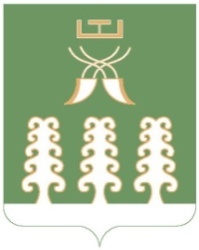 Республика БашкортостанСовет сельского поселенияДюртюлинский сельсовет муниципального  районаШаранский район452642,с. Дюртюли, ул. Школьная, д.29 тел.(34769) 2-39-19 email: durtss@yandex.ru№ п/пНаименованиеПредельное количество абонентских номеровПредельная стоимость ежемесячной абонентской платы, руб.Количество месяцев предоставления123451Затраты на абонентскую плату (Администрация сельского поселения Дюртюлинский сельсовет муниципального района Шаранского района Республики Башкортостан)1определяется оператором связи в соответствии со статьей 28 Федерального закона от 07 июля 2003 года № 126-ФЗ «О связи» и Прейскурантом цен12№ п/пНаименованиеПредельное количество абонентских номеровПредельная ежемесячная стоимость услуги на 1 абонентский номер, руб.Количество месяцев предоставления123451Затраты на повременную оплату местных, междугородних телефонных соединений (Администрация сельского поселения Дюртюлинский сельсовет муниципального района Шаранского района Республики Башкортостан )1определяется оператором связи в соответствии со статьей 28 Федерального закона от 07 июля 2003 года № 126-ФЗ «О связи» и Прейскурантом цен12№ п/пНаименованиеПредельное количество, ед.Предельная стоимость 1 ед., руб.12341Заправка картриджа (Администрация сельского поселения Дюртюлинский сельсовет муниципального района Шаранского района Республики Башкортостан)2500№ п/пНаименованиеПредельная сумма стоимостей простых (неисключительных) лицензий на использованиепрограммного обеспечения, руб.1231Услуги по изготовлению электронно-цифровой подписи  (Администрация сельского поселения Дюртюлинский сельсовет муниципального района Шаранского района Республики Башкортостан )5 0002Услуги в области информационных технологий (организация хостинга, обработка данных, размещение информации на сайте)  Администрация сельского поселения Дюртюлинский сельсовет муниципального района Шаранского района Республики Башкортостан)       250003Услуги по программе «Похозяйственный учет»      5000НаименованиеПредельное количество работниковПредельная стоимость обучения 1 работника, руб.123Обучение по программе «Охрана труда для руководителей, специалистов предприятий и организаций» (Администрация сельского поселения Дюртюлинский сельсовет муниципального района Шаранского района Республики Башкортостан )12000  Обучение по программе «Экология и действий при чрезвычайных ситуаций»» (Администрация сельского поселения Дюртюлинский сельсовет муниципального района Шаранского района Республики Башкортостан )12000Повышение квалификации по программе «Пожарно-технический минимум» (Администрация сельского поселения Дюртюлинский сельсовет муниципального района Шаранского района Республики Башкортостан)11000№ п/пНаименование <!>Предельное количество, ед.Предельная стоимость 1 ед., руб.<1>Срок эксплуатации в годахКатегория и группы должностей1234561 Персональный компьютер  (Администрация сельского поселения Дюртюлинский сельсовет муниципального района Шаранского района Республики Башкортостан)не более 1 единицы в расчете на 1 работникаБазовый 35 ООО55все категории должностей2Ноутбук ( Администрация сельского поселения Дюртюлинский сельсовет муниципального района Шаранского района Республики Башкортостан)не более 1 единицы в расчетена 1 работника45 ООО5все категории должностей3Принтер, тип А: цветность (монохромный), максимальный формат А4 автоматическая двусторонняя (Администрация сельского поселения Дюртюлинский сельсовет муниципального района Шаранского района Республики Башкортостан)1 единица20 ООО7все категории должностей4Многофункциональное устройство, тип А: цветность (монохромный), максимальный формат А4 (Администрация сельского поселения Дюртюлинский сельсовет муниципального района Шаранского района Республики Башкортостан)1 единица30 0007все категории должностей№ п/пНаименованиеПредельное количество, ед.Предельная стоимость 1 ед., руб.12341Монитор (Администрация сельского поселения Дюртюлинский сельсовет муниципального района Шаранского района Республики Башкортостан)1 единица на 1 персональный компьютер80002Системный блок (Администрация сельского поселения Дюртюлинский сельсовет муниципального района Шаранского района Республики Башкортостан)1 единица на 1 персональный компьютер30 0003Клавиатура  (Администрация сельского поселения Дюртюлинский сельсовет муниципального района Шаранского района Республики Башкортостан)1 единица на 1 персональный компьютер13004Мышь (Администрация сельского поселения Дюртюлинский сельсовет муниципального района Шаранского района Республики Башкортостан)1 единица на 1 персональный компьютер5005Жесткий диск  (Администрация сельского поселения Дюртюлинский сельсовет муниципального района Шаранского района Республики Башкортостан)18000№НаименованиеПредельное количество,Предельная стоимостьп/пед.1 ед., руб.12341Картриджи для принтеров (Администрация сельского поселения Дюртюлинский сельсовет муниципального района Шаранского района Республики Башкортостан)21500№ п/пНаименованиеПредельная стоимость 1 отправления, руб.Предельная стоимость, руб.1231Затраты на оплату услуг общедоступной почтовой связи: прием, обработка, пересылка и выдаче всех видов внутренних почтовых отправлений (Администрация сельского поселения Дюртюлинский сельсовет муниципального района Шаранского района Республики Башкортостан)определяется тарифами оператора почтовой связи, установленными в соответствии с приказом ФГУП «Почта России»500№ п/пНаименованиеПредельная потребностьПредельная стоимость за 1 единицу, руб.12341Затраты на электроснабжение  (Администрация сельского поселения Дюртюлинский сельсовет муниципального района Шаранского района Республики Башкортостан)не более 100 кВт.ч в месяц6,302Затраты на электроснабжение   (Освещение населенных пунктов  сельского поселения Дюртюлинский сельсовет муниципального района Шаранского района Республики Башкортостан)не более 10000 кВт.ч в месяц6,303Затраты на теплоснабжение (Администрация сельского поселения Дюртюлинский сельсовет муниципального района Шаранского района Республики Башкортостан)Не более 55000Гкал в месяц15006Затраты на водоснабжение  (Администрация сельского поселения Дюртюлинский сельсовет муниципального района Шаранского района Республики Башкортостан)100 м3 за квартал32,08№ п/пНаименованиеЕд. изм.Предельная стоимость 1 единицы, руб.Категория и группы должностей123451Стол письменный (Администрация сельского поселения Дюртюлинский сельсовет муниципального района Шаранского района Республики Башкортостан)шт.6000все категории должностей2Стеллаж  (Администрация сельского поселения Дюртюлинский сельсовет муниципального района Шаранского района Республики Башкортостан)шт.5000все категории должностей4Кресло офисное (Администрация сельского поселения Дюртюлинский сельсовет муниципального района Шаранского района Республики Башкортостан)шт.3500все категории должностей№ п/пНаименование товаров и канцелярских принадлежностейПредельное количествоПериодичность выдачиПредельная стоимость за ед., руб.123451Бумага формата А4100по мере необходимости2902Антистеплер1по требованию, но не чаще 1 раза в 3 года353Скоросшиватель    200по мере необходимости4Файлы500по требованию, но не чаще 1 раза в полгода15Маркер 10по мере необходимости256Скобы для степлера20по мере необходимости157Ручка50по мере необходимости15№ п/пНаименованиеПредельное количество, шт.Предельная цена 1 ед., руб.12341Паста известковая 30902Цемент503703Штукатурка гипсовая103954Эмаль10024005Перчатки100406Ведро201507Фанера158808Черенок101209Лопата1025010Пиломатериалы2533011Уайт спирит205012Кисть30150№ п/пНаименованиеПредельная стоимость, руб.1231Техническое обслуживание оповещения пожарной сигнализации,  видеонаблюдения, обслуживание электрооборудования (Администрация сельского поселения Дюртюлинский сельсовет муниципального района Шаранского района Республики Башкортостан)10 000№ п/пНаименованиеПредельное количество, шт.Предельная цена, руб.12341Печати, штампы (Администрация сельского поселения Дюртюлинский сельсовет муниципального района Шаранского района Республики Башкортостан)15002Карта памяти (Администрация сельского поселения Дюртюлинский сельсовет муниципального района Шаранского района Республики Башкортостан)1500№НаименованиеПредельноеПредельная стоимостьп/пколичество, шт.за ед., руб.12341Огнезащитная пропитка (Администрация сельского поселения Дюртюлинский сельсовет муниципального района Шаранского района Республики Башкортостан)                     10 0002Затраты на приобретение огнетушителей (Администрация сельского поселения Дюртюлинский сельсовет муниципального района Шаранского района Республики Башкортостан)323003Затраты на приобретение рукавов (Администрация сельского поселения Дюртюлинский сельсовет муниципального района Шаранского района Республики Башкортостан)1500№ п/пНаименованиеПредельная стоимость, руб.1231Затраты на приобретение сувениров (Администрация сельского поселения Дюртюлинский сельсовет муниципального района Шаранского района Республики Башкортостан)10000№НаименованиеПредельное количество,Предельная стоимостьп/пшт.1 ед., руб.12341Затраты на приобретение фоторамок (Администрация сельского поселения Дюртюлинский сельсовет муниципального района Шаранского района Республики Башкортостан)102002Затраты на поставку цветочной композицииКомпозиция  из живых цветов (Администрация сельского поселения Дюртюлинский сельсовет муниципального района Шаранского района Республики Башкортостан)101 8003Затраты на приобретение кубков (Администрация сельского поселения Дюртюлинский сельсовет муниципального района Шаранского района Республики Башкортостан)3010004Затраты на приобретение бланков, грамот  (Администрация сельского поселения Дюртюлинский сельсовет муниципального района Шаранского района Республики Башкортостан)10020№НаименованиеПлощадь, кв.м.Нормативные затраты, руб.п/п12341Затраты на содержание нежилых помещений (Администрация сельского поселения Дюртюлинский сельсовет муниципального района Шаранского района Республики Башкортостан)114,21000№ п/пНаименованиеПредельная сумма стоимости услуг, руб.1231Услуги по организации подписки и доставке подписных периодических печатных изданий (Администрация сельского поселения Дюртюлинский сельсовет муниципального района Шаранского района Республики Башкортостан)3000№ п/пНаименованиеПредельная сумма, руб.1231Редакционно-издательские услуги (Администрация сельского поселения Дюртюлинский сельсовет муниципального района Шаранского района Республики Башкортостан)5002Услуги по проведению технической экспертизы, списанию оргтехники (Администрация сельского поселения Дюртюлинский сельсовет муниципального района Шаранского района Республики Башкортостан)1000№ п/пНаименованиеПредельная стоимость  руб.1231Затраты на изготовление бланочной продукции150